UŽIVAJMO U OZBILJNOJ GLAZBI!ZADATAK: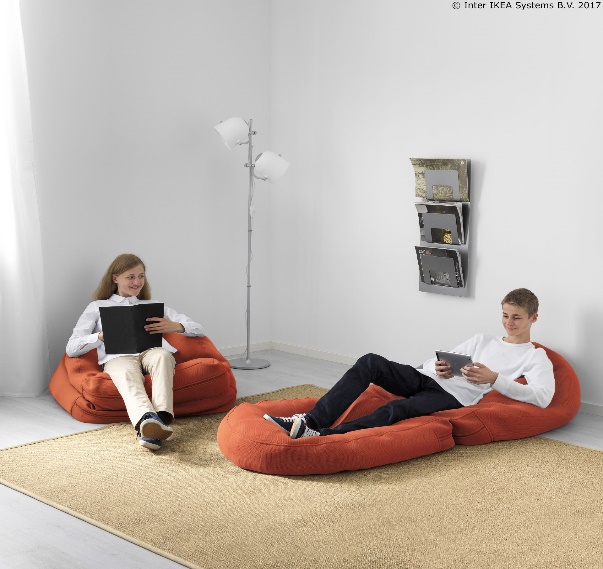 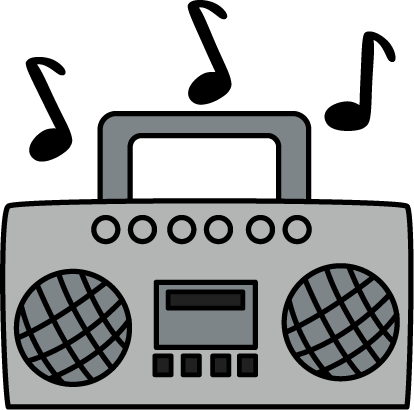                UDOBNO SE NAMJESTI I POSLUŠAJ IZVEDBU OZBILJNE GLAZBE                                                  (LINK JE NA WEB STRANICI ODJELA)PREDMET: Informatička pismenostNADNEVAK: 23.10.2020.UČITELJ: Goran TothNASTAVNA JEDINICA: GLAVNI DIJELOVI RAČUNALARAZRED: OOS 4GLAVNI DIJELOVI RAČUNALA SU:MONITOR, SREDIŠNJA JEDINICA, ZVUČNIK,TIPKOVNICA, MIŠZADATAK:  MOLIM VAS DA U SVOJE BILJEŽNICE PREPIŠETE GLAVNE DIJELOVE RAČUNALA I NACRTAJTE IH (SLIKA ISPOD).GLAVNI DIJELOVI RAČUNALA: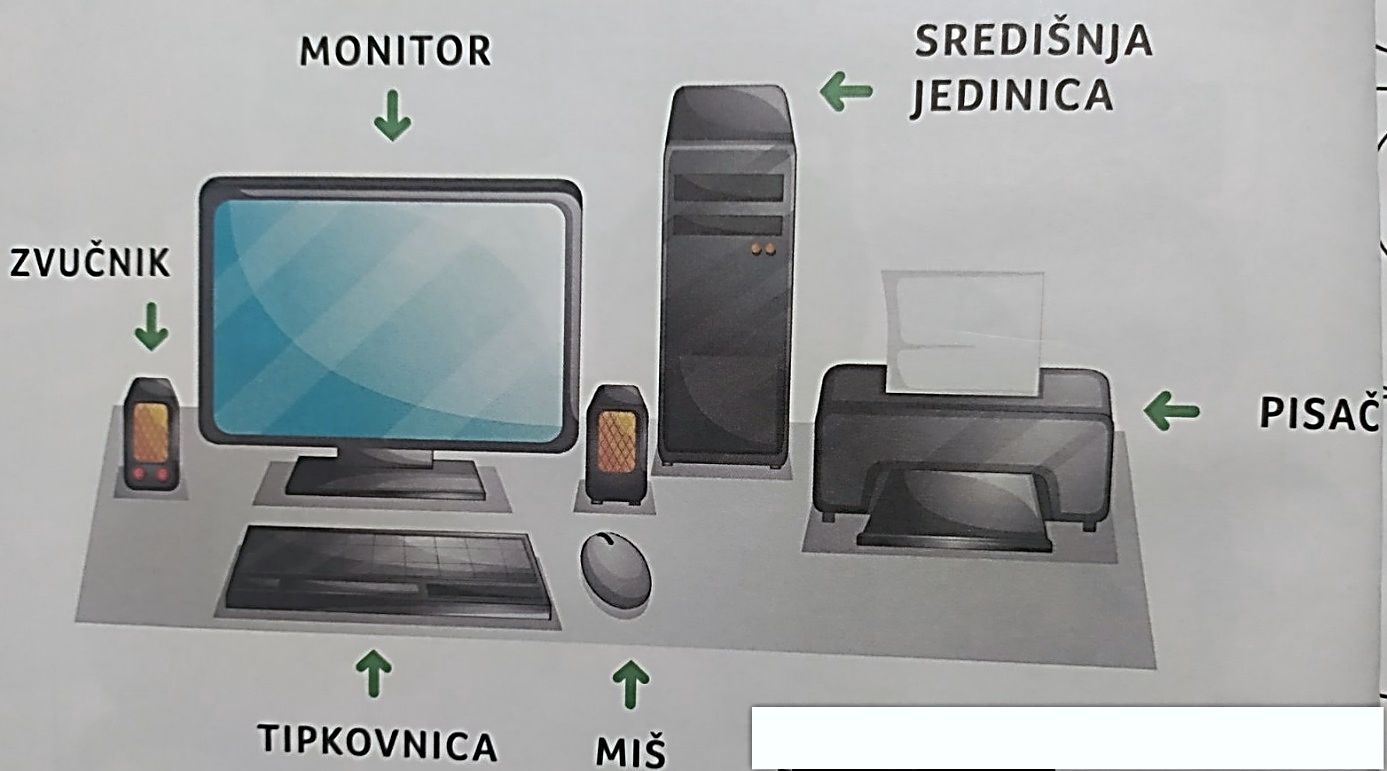 